Watercolor Techniques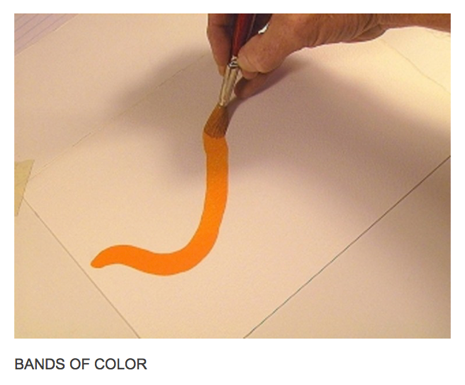 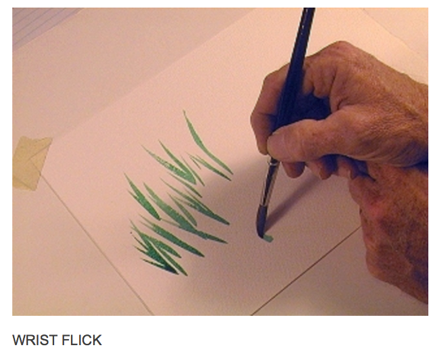 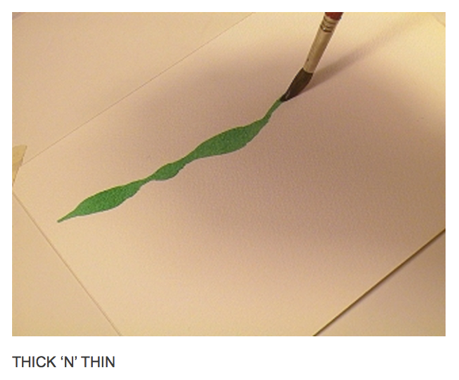 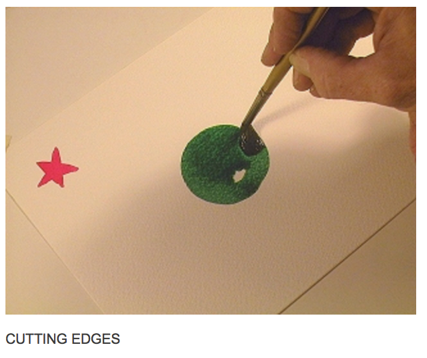 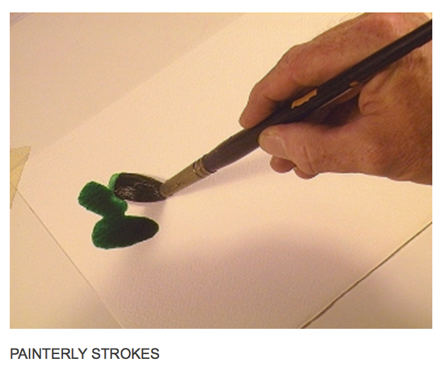 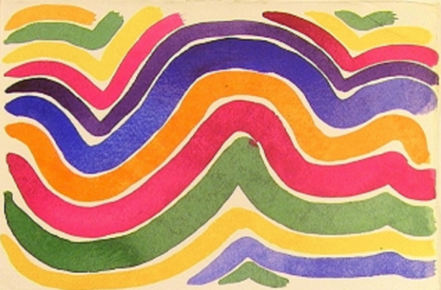 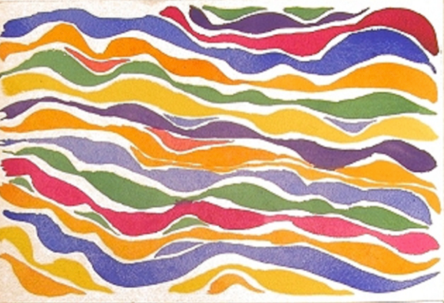 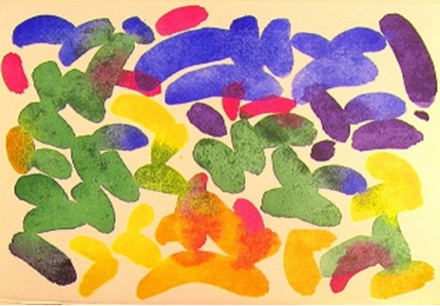 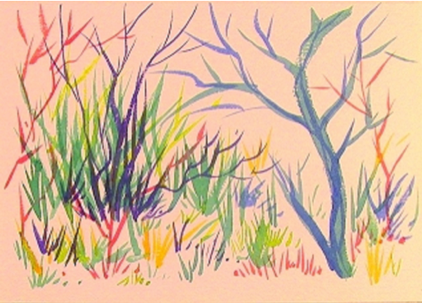 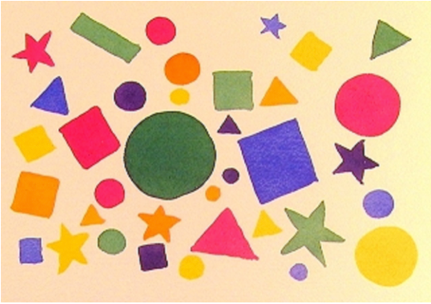 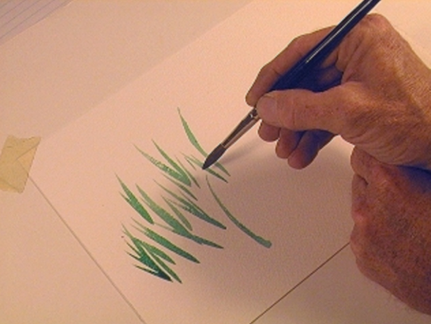 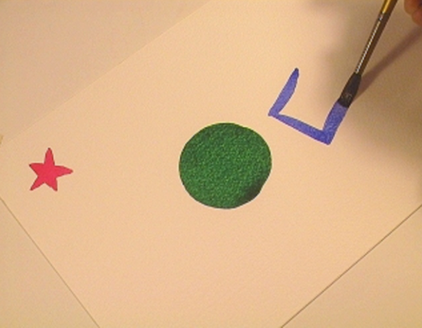 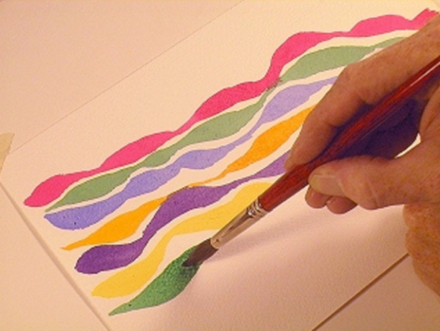 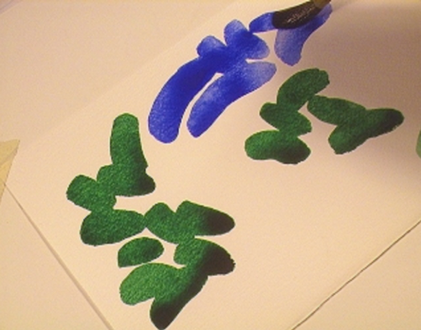 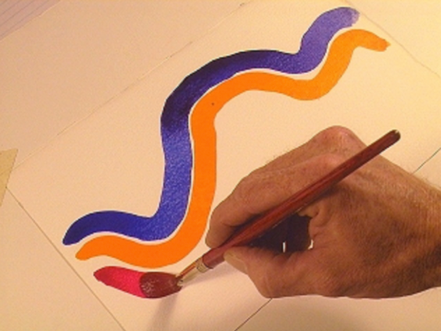 